День космонавтики 12 апреля – Всемирный день авиации и КОСМОНАВТИКИ. Прошло 62 года с того дня, когда впервые в мировой истории человек совершил полёт в космос. На корабле-ракете «Восток» он облетел вокруг Земли. Пилотом этого космического корабля был наш российский (советский) гражданин, лётчик-космонавт Ю. А. Гагарин. Весь мир узнал имя человека, проложившего дорогу к звёздам. Он стал героем всей Земли. Так появилось слово «КОСМОНАВТ». Этот день ознаменовал новый этап в развитии всей науки и техники. Мы помним эту дату и гордимся, что именно наш, русский человек, впервые покорил космос. И этот день мы провели необычно. На линейке посвящённой дню космонавтике ребята рассказывали стихи. А так же оформили выставку рисунков "Загадочный космос", нарисовали плакаты. 1 класс получил творческое задание, а для ребят 2,3,4 класса учителя провели викторину соревнования "Рейс в космос". Всем очень понравилось, ведь в конце, все были награждены, сладкими призами. Пономарева А.Ю., учитель начальных классов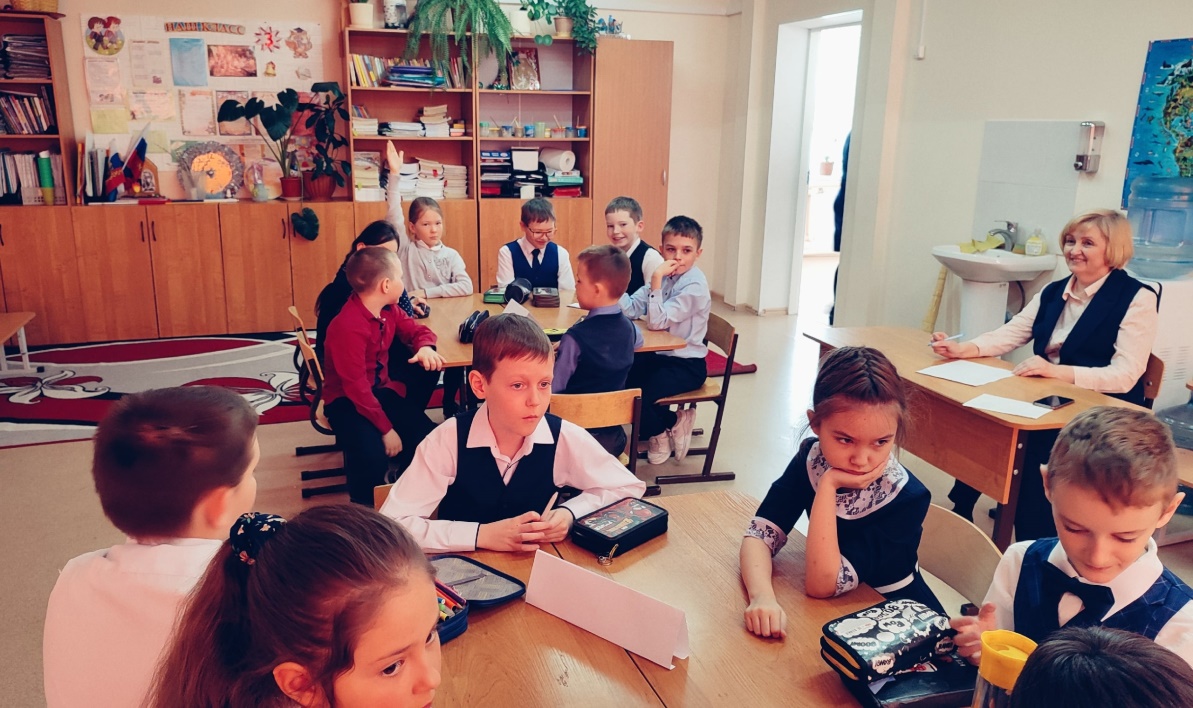 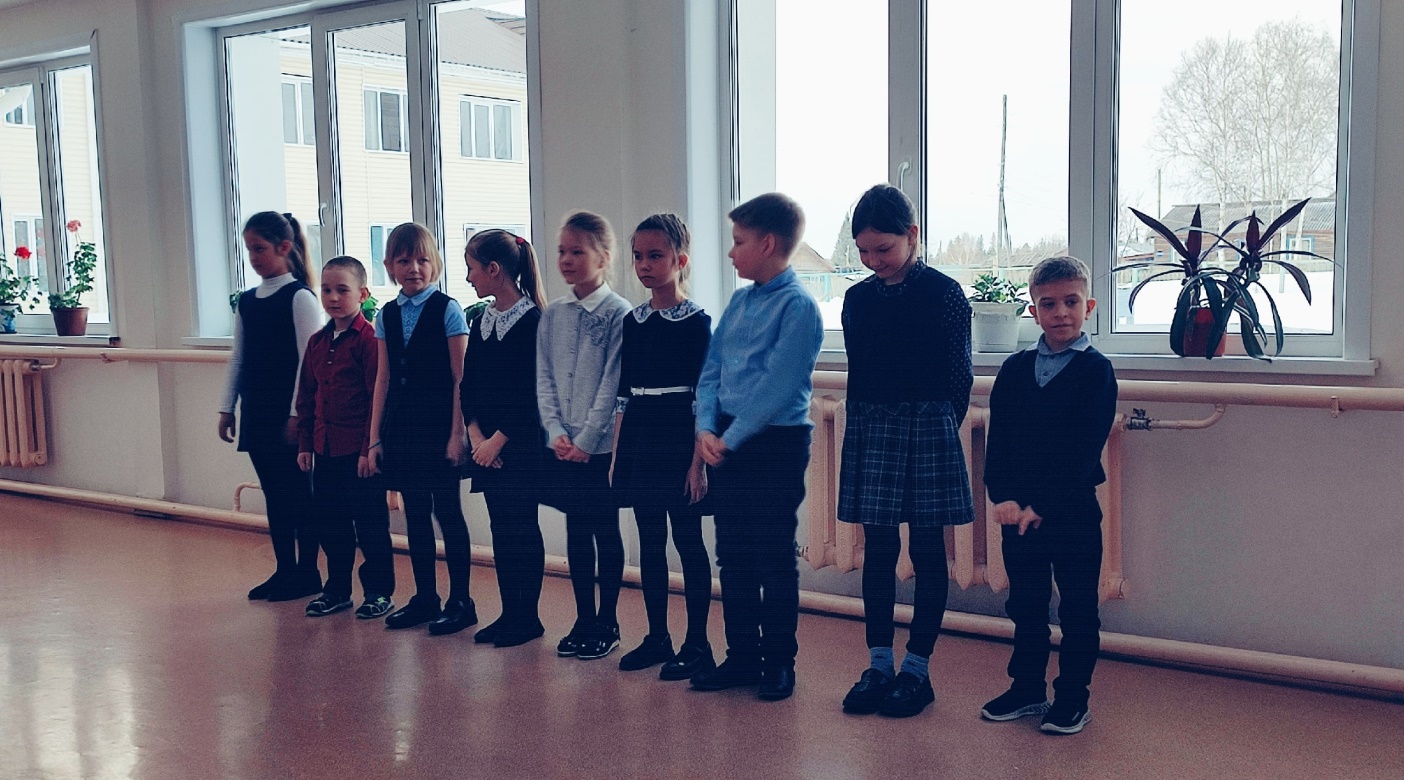 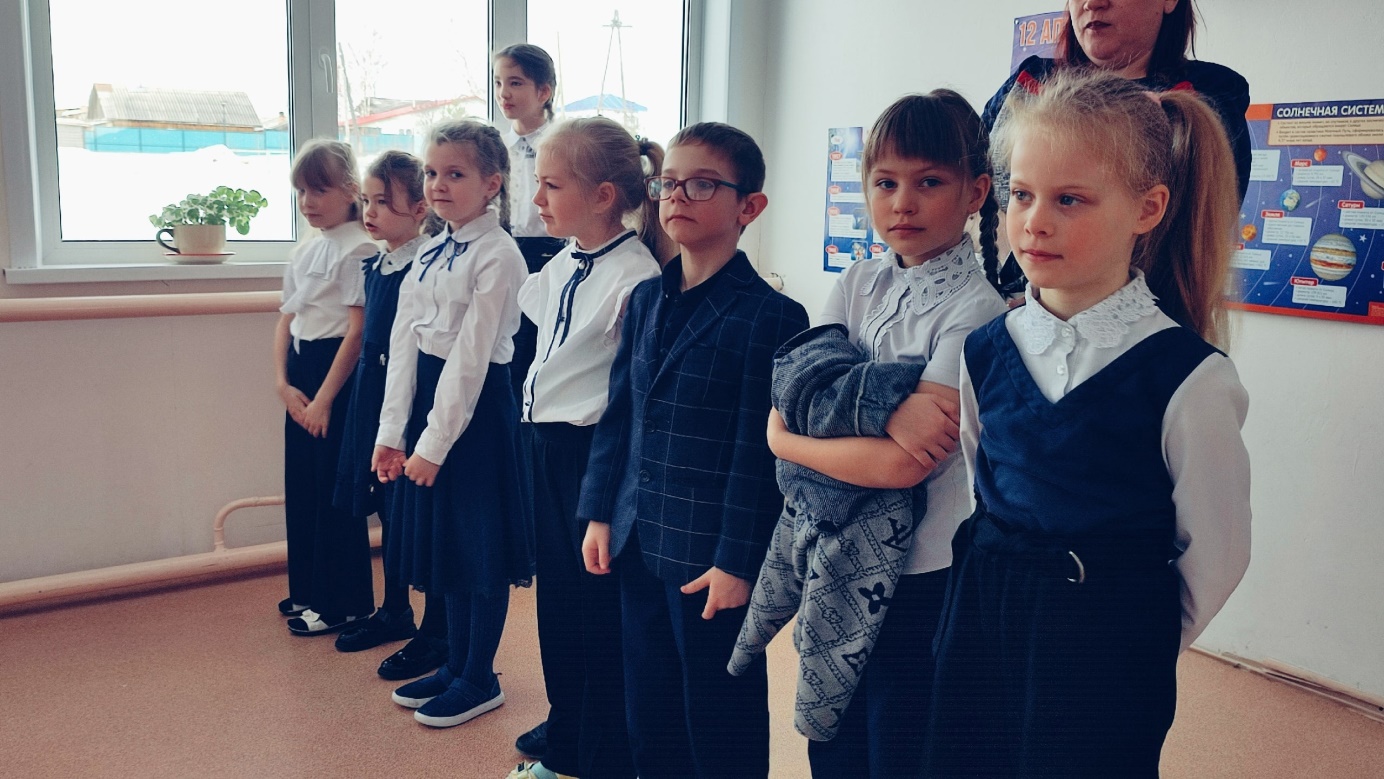 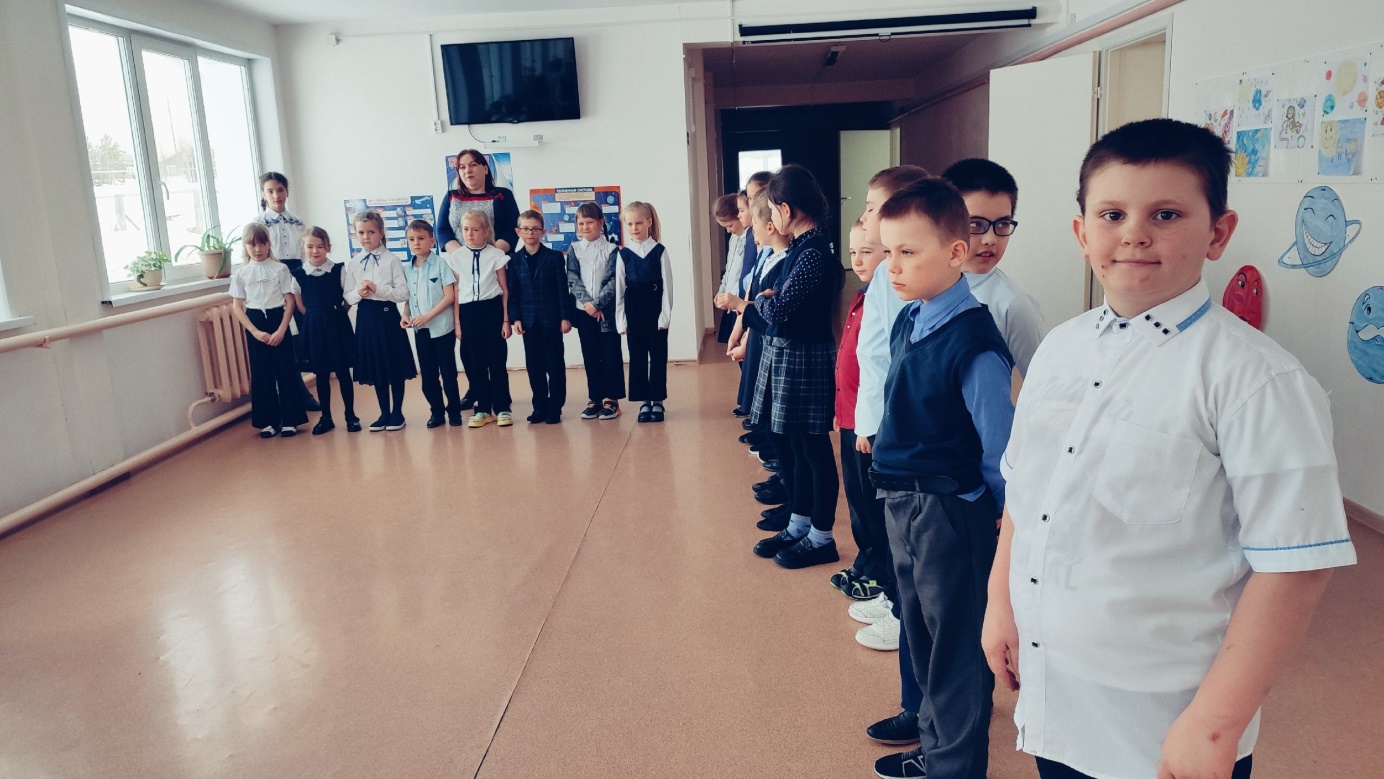 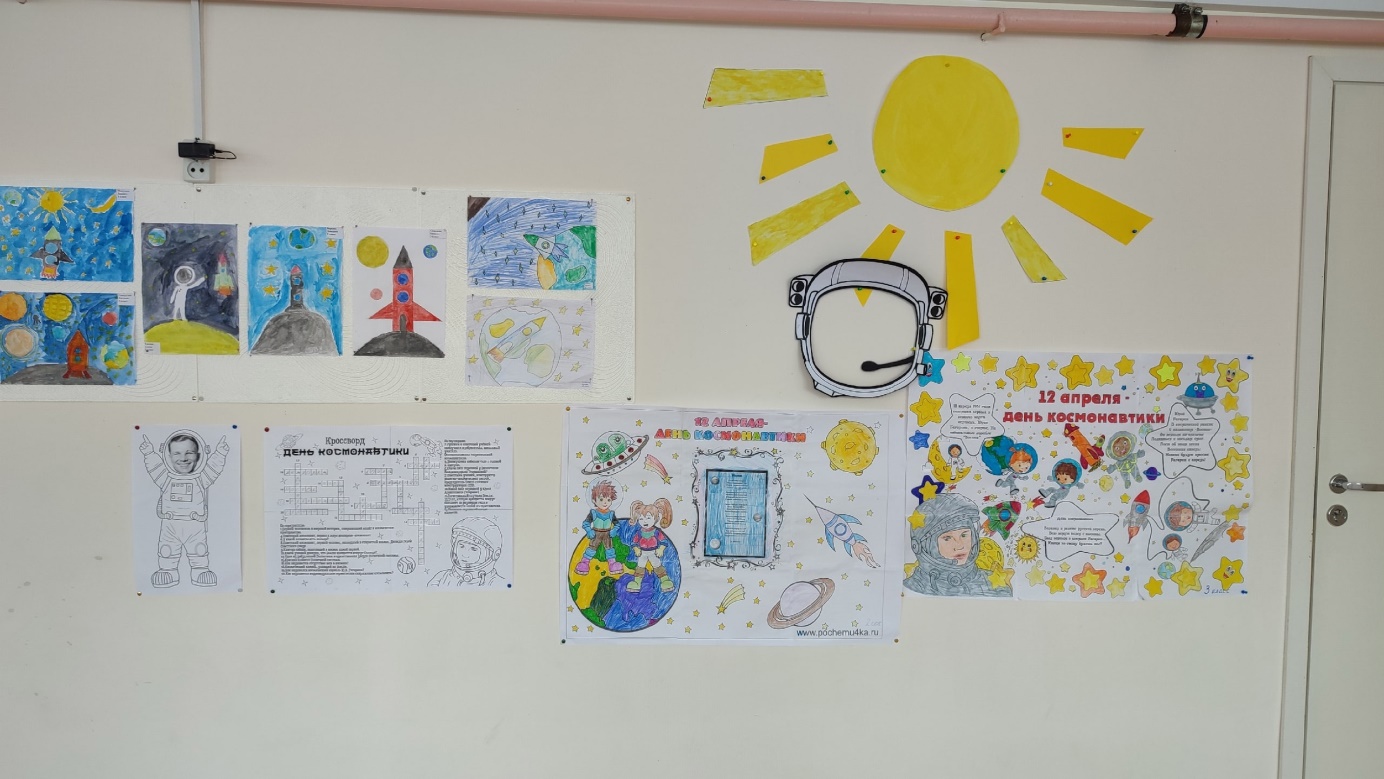 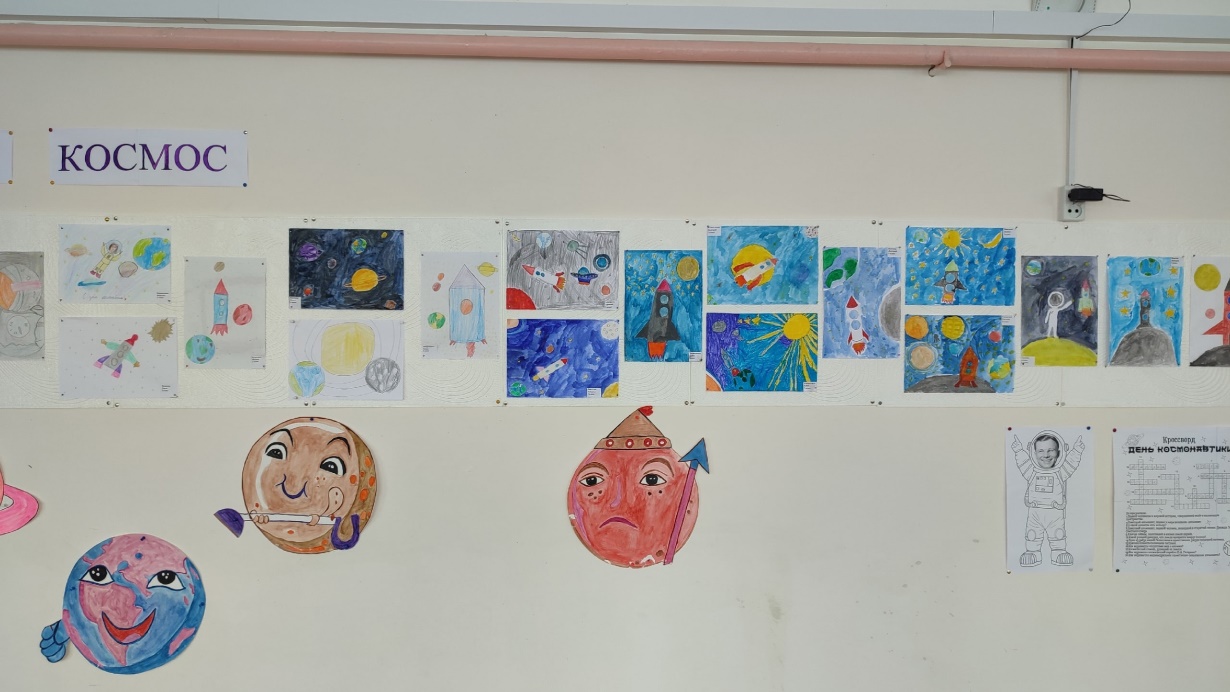 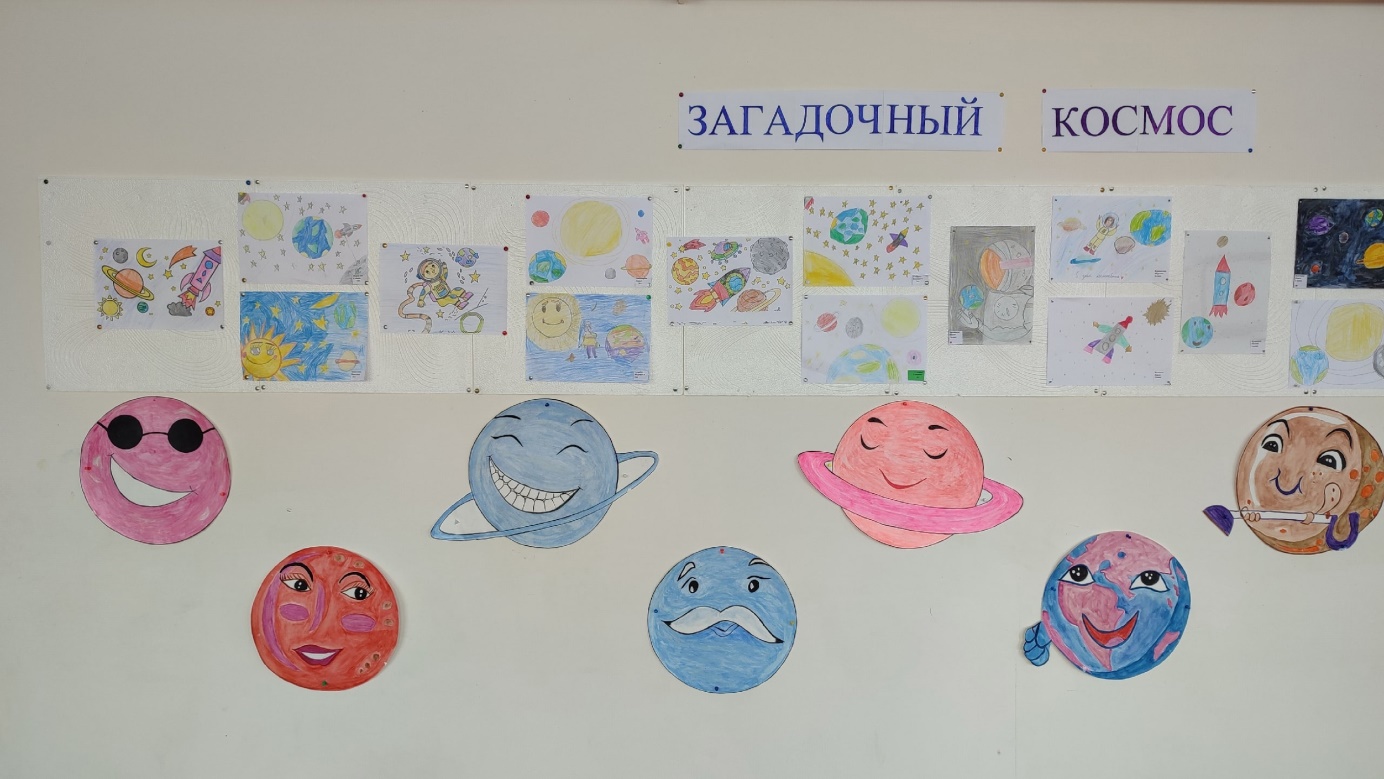 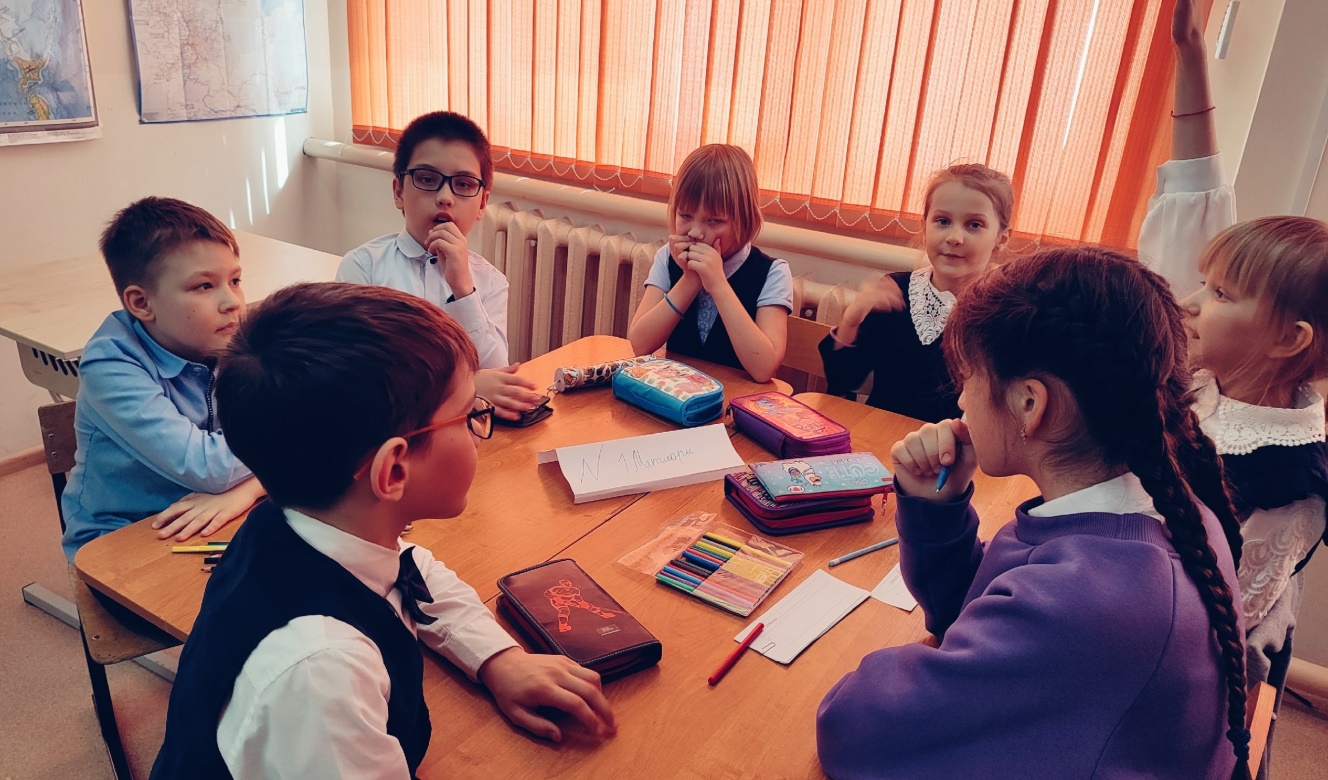 